О внесении изменения в постановление Администрации города Когалымаот 20.04.2016 №1080В соответствии с пунктом 4 статьи 19 Федерального закона от 12.06.2002 №67-ФЗ «Об основных гарантиях избирательных прав и права на участие в референдуме граждан Российской Федерации»:1. В постановление Администрации города Когалыма от 20.04.2016 №1080 «Об образовании избирательных участков в городе Когалыме» (далее - постановление) внести следующее изменение:1.1. приложение к постановлению изложить в редакции согласно приложению к настоящему постановлению.2. Признать утратившими силу следующие постановления
Администрации города Когалыма:2.1. от 14.01.2021 №29 «О внесении изменений в постановление Администрации города Когалыма от 20.04.2016 №1080»;2.2. от 01.07.2021 №1342 «О внесении изменений в постановление Администрации города Когалыма от 20.04.2016 №1080».3. Опубликовать настоящее постановление и приложение к нему в газете «Когалымский вестник» и разместить на официальном сайте Администрации города Когалыма в информационно-телекоммуникационной сети Интернет (www.admkogalym.ru).4. Контроль за выполнением постановления возложить на первого заместителя главы города Когалыма Р.Я.Ярема.Приложение к постановлению Администрациигорода КогалымаИзбирательный участок № 467В границах: ул. Дружбы Народов, дома №№ 21, 25, 33; ул. Югорская 
(полностью).Место нахождения участковой избирательной комиссии и помещения для голосования - муниципальное автономное общеобразовательное учреждение «Средняя общеобразовательная школа №8 с углубленным изучением отдельных предметов» города Когалыма, ул. Янтарная, д. 11.Избирательный участок № 468В границах: ул. Дружбы Народов, дома №№ 18, 19, 26, 26а, 29, 37, 39; 
ул. Янтарная (полностью).Место нахождения участковой избирательной комиссии и помещения для голосования - муниципальное автономное общеобразовательное учреждение «Средняя общеобразовательная школа №8 с углубленным изучением отдельных предметов» города Когалыма, ул. Янтарная, д. 11.Избирательный участок № 469В границах: ул. Дружбы Народов, дома №№ 18а, 18б, 22, 22а, 26б, 28; 
ул. Мира, дома №№ 2б, 4, 4а, 4б, 6, 8, 10, 12.Место нахождения участковой избирательной комиссии и помещения для голосования - муниципальное автономное общеобразовательное учреждение «Средняя общеобразовательная школа №8 с углубленным изучением отдельных предметов» города Когалыма (корпус 2), ул. Дружбы Народов, д. 24.Избирательный участок № 470В границах: ул. Мира, дома №№ 14, 14а, 14б; ул. Молодежная, дома 
№№ 1, 3, 7, 9, 11, 13, 13а, 13б.Место нахождения участковой избирательной комиссии и помещения для голосования - муниципальное автономное общеобразовательное учреждение «Средняя общеобразовательная школа №8 с углубленным изучением отдельных предметов» города Когалыма (корпус 2), ул. Дружбы Народов, д. 24.Избирательный участок № 471В границах: ул. Дружбы Народов, дома №№ 12, 12/1, 12а, 12б, 12в; 
ул. Мира, дома №№ 18а, 22а, 22б, 22в; ул. Молодежная, дома №№ 2, 12.Место нахождения участковой избирательной комиссии и помещения для голосования - муниципальное автономное общеобразовательное учреждение «Средняя общеобразовательная школа №3» города Когалыма,                 ул. Дружбы Народов, д. 10/1.Избирательный участок № 472В границах: ул. Градостроителей, дома №№ 2, 2а; ул. Дружбы Народов, дома №№ 8, 10; ул. Мира, дом № 23; ул. Прибалтийская, дома №№ 1, 3, 3а, 5, 9, 9а, 11, 13; ул. Сургутское шоссе, дом № 1.Место нахождения участковой избирательной комиссии и помещения для голосования - муниципальное автономное общеобразовательное учреждение «Средняя общеобразовательная школа №3» города Когалыма,                 ул. Дружбы Народов, дом 10/1.Избирательный участок № 473В границах: ул. Градостроителей, дома №№ 4, 6, 8; ул. Северная, дома №№ 3, 5, 7, 9; СОНТ, ДНТ, ТСН СНТ, СПК, расположенные с 3 по 11 км автодороги Когалым - Сургут; ул. Сургутское шоссе, дома №№ 3, 3а, 5, 7, 9, 11, 11а, 13, 17.Место нахождения участковой избирательной комиссии и помещения для голосования - муниципальное автономное общеобразовательное учреждение «Средняя общеобразовательная школа - сад №10» города Когалыма, ул. Северная, д. 1.Избирательный участок № 474В границах: ул. Градостроителей, дома №№ 16, 16/1, 19, 20, 20/1, 22;                 ул. Мира, дома №№ 30, 32, 34, 36, 38, 46, 48, 52, 58.Место нахождения участковой избирательной комиссии и помещения для голосования - муниципальное автономное общеобразовательное учреждение «Средняя общеобразовательная школа – сад №10» города Когалыма, ул. Северная, д. 1.Избирательный участок № 475В границах: ул. Ленинградская, дома №№ 6, 8, 10, 12, 37, 39, 41, 53, 57; ул. Мира, дома №№ 25, 27, 29, 31; ул. Прибалтийская, дома №№ 15, 17, 23, 25.Место нахождения участковой избирательной комиссии и помещения для голосования - муниципальное автономное общеобразовательное учреждение «Средняя общеобразовательная школа №5» города Когалыма,                ул. Прибалтийская, д. 19.Избирательный участок № 476В границах: ул. Ленинградская, дома №№ 43, 45, 47, 51, 59, 61, 65;                    ул. Прибалтийская, дома №№ 27, 27/1, 29, 29/1, 31, 31/1, 33, 35, 37.Место нахождения участковой избирательной комиссии и помещения для голосования - муниципальное автономное общеобразовательное учреждение «Средняя общеобразовательная школа №5» города Когалыма,                 ул. Прибалтийская, д. 19.Избирательный участок № 477В границах: ул. Бакинская, дома №№ 1, 2, 3, 13; ул. Прибалтийская, дома №№ 39, 41, 43, 45, 47, 49, 51; ул. Дачная (полностью); ул. Дружная (полностью); ул. Заречная (полностью); проезд Сосновый (полностью); проезд Обской (полностью); СОНТ, ДНТ, ТСН СНТ, СПК, расположенные за рекой Кирилл-Высьягун.Место нахождения участковой избирательной комиссии и помещения для голосования - муниципальное автономное общеобразовательное учреждение «Средняя общеобразовательная школа №6» города Когалыма,                 ул. Бакинская, д. 29.Избирательный участок № 478В границах: ул. Бакинская, дома №№ 11, 15,17, 19а, 21, 23, 25, 33, 35, 37, 39, 41, 49; ул. Ленинградская, дом 35.Место нахождения участковой избирательной комиссии и помещения для голосования - муниципальное автономное общеобразовательное учреждение «Средняя общеобразовательная школа N 6» города Когалыма,              ул. Бакинская, д. 29.Избирательный участок № 479В границах: ул. Ленинградская, дома №№ 2, 4; ул. Мира, дома №№ 16, 18, 19, 21; ул. Молодежная, дома №№ 10, 14, 15, 24, 26, 30, 32, 34.Место нахождения участковой избирательной комиссии и помещения для голосования - муниципальное автономное учреждение дополнительного образования «Детская школа искусств» города Когалыма, ул. Мира, д. 17.Избирательный участок № 480В границах: ул. Ленинградская, дома №№ 9, 11, 13, 15, 17, 19, 21, 25, 31, 33; ул. Бакинская, дома №№ 47, 51, 53, 55, 57.Место нахождения участковой избирательной комиссии и помещения для голосования - спортивный центр «Юбилейный», ул. Сопочинского, д. 10.Избирательный участок № 481В границах: ул. Бакинская, дома №№ 59, 61, 63, 65, 67; ул. Ленинградская, дома №№ 1, 3, 5, 7; ул. Сибирская, дома №№ 1, 3; пр. Солнечный, дома №№ 9, 15, 17; пр. Сопочинского, дома №№ 7, 11, 13, 15.Место нахождения участковой избирательной комиссии и помещения для голосования - муниципальное автономное учреждение «Молодежный комплексный центр «Феникс», ул. Сибирская, д. 11.Избирательный участок № 482В границах: ул. Сибирская, дома №№ 15, 17, 19; пр. Солнечный, дома №№ 3, 5, 7; ул. Степана Повха, дома №№ 16, 19, 22; пр. Шмидта (полностью).Место нахождения участковой избирательной комиссии и помещения для голосования - муниципальное автономное общеобразовательное учреждение «Средняя общеобразовательная школа № 7» города Когалыма,                ул. Степана Повха, д. 13.Избирательный участок № 483В границах: дома по ул. Дружбы Народов, дома №№ 36, 38, 40; ул. Мира, дома №№ 2, 2а; ул. Степана Повха, дома №№ 2, 4, 6, 8, 12; пр. Солнечный, дома №№ 13, 19, 21.Место нахождения участковой избирательной комиссии и помещения для голосования - муниципальное автономное общеобразовательное учреждение «Средняя общеобразовательная школа № 7» города Когалыма,                ул. Степана Повха, д. 13.Избирательный участок № 484В границах: ул. Автомобилистов (полностью); ул. Дорожников (полностью); ул. Мостовая (полностью); ул. Нефтяников (за исключением домов №№ 5, 6, 7, 8, 9, 10, 14, 17, 70, 72); ул. Олимпийская (полностью); СОНТ, ДНТ, ТСН СНТ, СПК, расположенные в районе аэропорта; ул. Энергетиков (полностью); пр.Нефтяников, дом №30.Место нахождения участковой избирательной комиссии и помещения для голосования - муниципальное автономное общеобразовательное учреждение «Средняя общеобразовательная школа №1» города Когалыма,                 ул. Набережная, д. 55а.Избирательный участок № 485В границах: ул. Береговая (полностью); ул. Буровиков (полностью);                  ул. Кирова (полностью); ул. Механизаторов (полностью); ул. Набережная (за исключением домов №№ 2, 3б); ул. Нефтяников, дома №№ 70, 72; ул. Парковая (полностью); ул. Романтиков, дома №№22, 24.Место нахождения участковой избирательной комиссии и помещения для голосования - муниципальное автономное общеобразовательное учреждение «Средняя общеобразовательная школа № 1» города Когалыма,               ул. Набережная, д. 55а.Избирательный участок № 486В границах: ул. Благовещенская (полностью); пер. Железнодорожный (полностью); ул. Комсомольская (полностью); ул. Лесная (полностью);                        ул. Набережная, дома №№ 2, 3б; ул. Нефтяников, дома №№ 5, 6, 7, 8, 9, 10, 14, 17; ул. Новоселов (полностью); ул. Пионерная (полностью); ул. Первопроходцев (полностью); пер.Песчаный (полностью); ул. Промысловая (полностью);                       ул. Романтиков (за исключением домов №№22,24); ул. Сиреневая (полностью); пер. Снежный (полностью); ул. Спортивная (полностью); ул. Строителей (полностью); ул. Студенческая (полностью); ул. Таежная (полностью);                         ул. Широкая (полностью).Место нахождения участковой избирательной комиссии и помещения для голосования - Дом культуры «Сибирь», ул. Широкая, д. 5.Избирательный участок № 487В границах: ул. Привокзальная, дома №№ 1, 3, 3а, 5, 5а, 31, 33, 35, 37, 37а; ТСН «СНТ «Приполярный».Место нахождения участковой избирательной комиссии и помещения для голосования - спортивный комплекс «Дружба», ул. Привокзальная, д. 27/1.Избирательный участок № 488В границах: ул. Вильнюсская (полностью); ул. Геофизиков (полностью); КС-2 (п. Ортьягун); ул. Привокзальная, дома №№ 7, 7а, 9, 10, 11, 13, 23, 29, 29а; ул. Рижская (полностью); СОНТ, ДНТ, ТСН СНТ, СПК, расположенные в районе Когалымской трубной базы; ул. Таллиннская (полностью);                                    ул. Фестивальная (полностью).Место нахождения участковой избирательной комиссии и помещения для голосования - спортивный комплекс «Дружба» ул. Привокзальная, д. 27/1.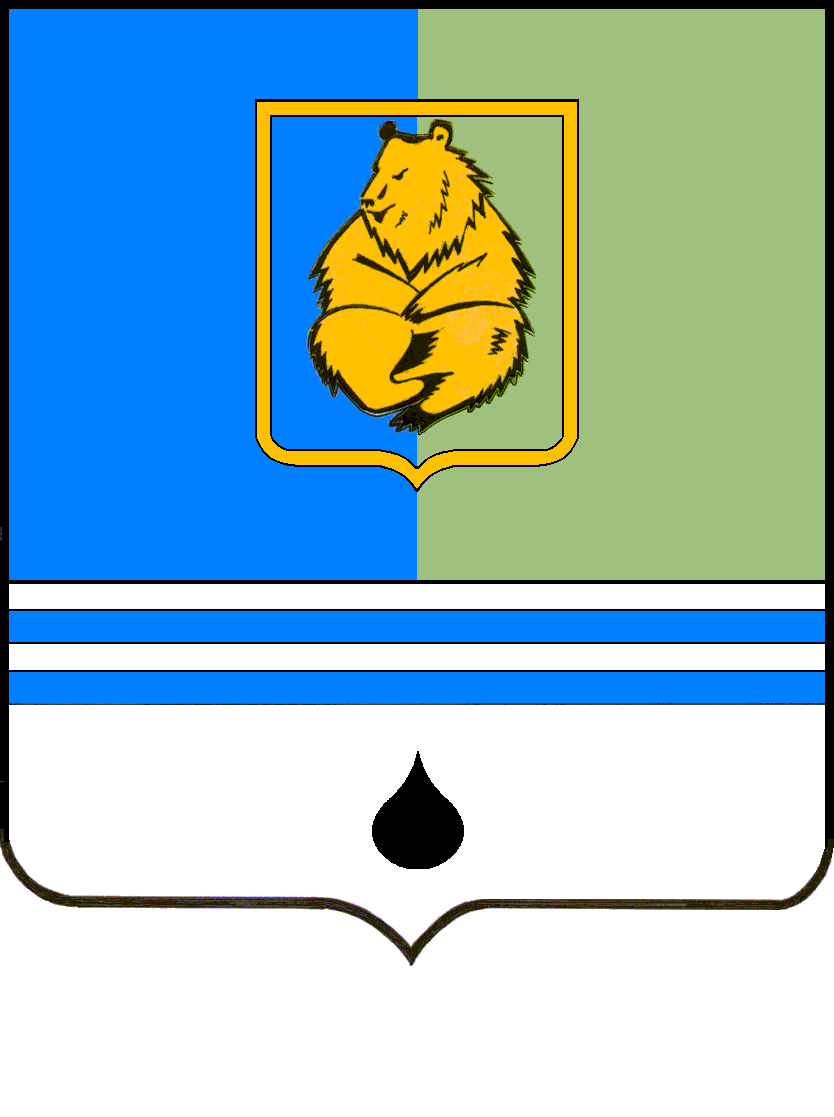 ПОСТАНОВЛЕНИЕАДМИНИСТРАЦИИ ГОРОДА КОГАЛЫМАХанты-Мансийского автономного округа - ЮгрыПОСТАНОВЛЕНИЕАДМИНИСТРАЦИИ ГОРОДА КОГАЛЫМАХанты-Мансийского автономного округа - ЮгрыПОСТАНОВЛЕНИЕАДМИНИСТРАЦИИ ГОРОДА КОГАЛЫМАХанты-Мансийского автономного округа - ЮгрыПОСТАНОВЛЕНИЕАДМИНИСТРАЦИИ ГОРОДА КОГАЛЫМАХанты-Мансийского автономного округа - Югрыот [Дата документа]от [Дата документа]№ [Номер документа]№ [Номер документа]от [Дата документа] № [Номер документа]